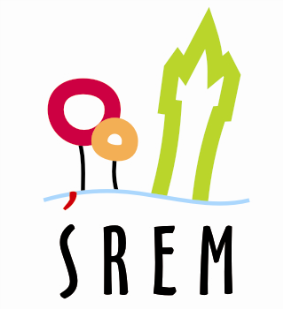 Urząd Miejski w Śremie, Pl.20 Października 1, 63-100 Śrem	tel. 061 28 35 225; infolinia 0801 300 031; umiejski@srem.plSpotkanie dla organizacji pozarządowych Urząd Miejski w Śremie serdecznie zaprasza przedstawicieli organizacji pozarządowych na spotkanie z prawnikiem, które odbędzie się w dniu 22 lutego br. w godzinach 11.00-14.00 w sali nr 13 tut. Urzędu. Spotkanie będzie dotyczyło najnowszych zmian do ustawy o działalności pożytku publicznego i o wolontariacie oraz do ustawy o stowarzyszeniach, 
a poprowadzi je radca prawny z Centrum PISOP z Poznania.Chętnych serdecznie zapraszamy!